ΣΥΛΛΟΓΟΣ ΕΚΠΑΙΔΕΥΤΙΚΩΝ Π. Ε.                    Μαρούσι  7 – 10 – 2020                                                                                                                     ΑΜΑΡΟΥΣΙΟΥ                                                   Αρ. Πρ.: 265Ταχ. Δ/νση: Μαραθωνοδρόμου 54                                            Τ. Κ. 15124 Μαρούσι                                                  Τηλ.: 210 8020788                                                                                          Πληροφ.: Φ. Καββαδία (6932628101)     Email:syll2grafeio@gmail.com                                               Δικτυακός τόπος: http//: www.syllogosekpaideutikonpeamarousisou.gr                                                                                                                                                         ΠΡΟΣ                                                                   ΤΑ ΜΕΛΗ ΤΟΥ ΣΥΛΛΟΓΟΥ                                                                       Κοινοποίηση: Διεύθυνση Π. Ε. Β΄ Αθήνας, Δ.Ο.Ε., Συλλόγους Εκπ/κών Π. Ε.  Το Δ. Σ. του Συλλόγου Εκπ/κών Π. Ε. Αμαρουσίου καλεί τους εκπαιδευτικούς – μέλη  του να συμμετάσχουν μαζικά στην πανεκπαιδευτική κινητοποίηση που διοργανώνεται από μαθητές και συμμετέχει με απόφαση του Δ. Σ. της και η Ο.Λ.Μ.Ε. Για το λόγο αυτό προκηρύσσουμε τρίωρη διευκολυντική στάση εργασίας για τις τρεις τελευταίες ώρες του πρωινού κύκλου μαθημάτων της Παρασκευής 9 – 10 – 2020. Συνεχίζουμε δυναμικά τις αγωνιστικές κινητοποιήσεις μαζί με τους συναδέλφους καθηγητές της Ο.Λ.Μ.Ε., τους μαθητές και τους γονείς.Όλοι στην πανεκπαιδευτική κινητοποίηση στο Υπουργείο Παιδείας
την Παρασκευή 9 – 10 – 2020 στις 12:00
Συμμετέχουμε με 3ωρη διευκολυντική στάση εργασίας Ούτε οι συκοφαντίες, ούτε η διαστρέβλωση, ούτε οι εκβιασμοί με τις απουσίες στην εξ αποστάσεως εκπαίδευση μπορούν να σταματήσουν τον αγώνα των μαθητών αλλά και όλης της εκπαιδευτικής κοινότητας.Οι μαθητές μας έχουν δίκιο! Τους το αναγνωρίζει όλη η κοινωνία. Όλοι μας παλεύουμε για σχολεία ασφαλή με όλα τα απαραίτητα μέτρα για την υγεία και την μόρφωση.Οι μαθητές μας έχουν δίκιο! Μαζί τους διεκδικούμε τα αυτονόητα, σχολεία καθαρά με όλο το απαραίτητο προσωπικό καθαριότητας, λιγότερους μαθητές στις τάξεις, μαζικές προσλήψεις εκπαιδευτικών, υγιεινή και ασφάλεια παντού, μαζικά δωρεάν τέστ για όλους.Τα σχολεία τα κλείνει η κυβερνητική πολιτική με την ανυπαρξία μέτρων, με την άρνηση της κυβέρνησης να ακούσει τα αιτήματα μας.  Κλείνουν συνειδητά τα μάτια και τα αυτιά απέναντι στις δίκαιες διεκδικήσεις των εκπαιδευτικών, των γονιών και των μαθητών. Προκαλούν με την πρωτοφανή αναλγησία τους απέναντι στους εργαζόμενους. Εξαιτίας της κυβερνητικής αδιαφορίας η κατάσταση στα σχολεία γίνεται αφόρητη.Η κυβέρνηση και το Υπουργείο Παιδείας αντί να λύσουν τα πραγματικά προβλήματα των σχολείων, αντί να ικανοποιήσουν τα δίκαια αιτήματα εκπαιδευτικών, γονιών και μαθητών επιλέγουν τον απαράδεκτο δρόμο των απειλών, των εκφοβισμών και της τρομοκρατίας.Με την τελευταία υπουργική απόφαση θέλουν να μετατρέψουν τους εκπαιδευτικούς σε καταδότες των μαθητών τους. Χαιρετίζουμε όσους εκπαιδευτικούς και συλλόγους διδασκόντων της Δευτεροβάθμιας Εκπ/σης αρνήθηκαν να υλοποιήσουν αυτή την απαράδεκτη υπουργική απόφαση.Απαιτούμε εδώ και τώρα:Μείωση των μαθητών ανά τμήμα, το πολύ στους 15 και ανάλογα με το μέγεθος της αίθουσας, έτσι ώστε να μπορούν να τηρούνται οι απαραίτητες αποστάσεις.Μόνιμοι διορισμοί εκπαιδευτικών για την κάλυψη των ελλείψεων στα σχολεία, που προκύπτουν από τις αυξημένες ανάγκες της περιόδου.Μαζικά και επαναλαμβανόμενα τεστ με έξοδα και ευθύνη του κράτους. Άμεση παρέμβαση σε περίπτωση εμφάνισης συμπτωμάτων σε εργαζόμενο στο σχολείο ή σε μαθητή.Αύξηση του προσωπικού καθαριότητας με μόνιμη σχέση εργασίας, ώστε να μπορούν να καλυφθούν οι αυξημένες ανάγκες των σχολείων.Δημιουργία σχολιατρικής υπηρεσίας που θα έχει την ευθύνη για τον έλεγχο λειτουργίας των σχολείων αλλά και τη διαχείριση των κρουσμάτων.Συμμετέχουμε μαζικά μαζί με τους συναδέλφους εκπαιδευτικούς της Ο.Λ.Μ.Ε. και  τους μαθητές 
στο πανεκπαιδευτικό συλλαλητήριο την Παρασκευή 9 Οκτωβρίου στις 12:00 στο ΥΠΑΙΘ!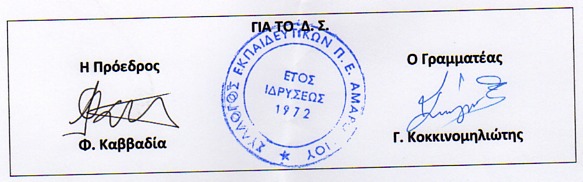 